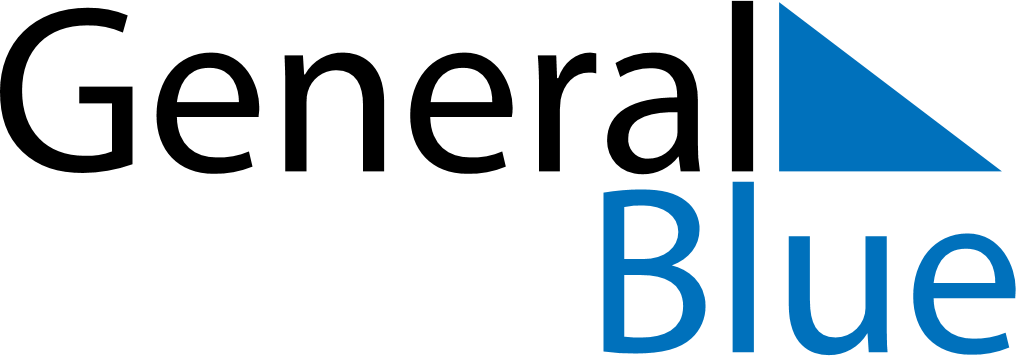 2018 – Q4Serbia  2018 – Q4Serbia  2018 – Q4Serbia  2018 – Q4Serbia  2018 – Q4Serbia  OctoberOctoberOctoberOctoberOctoberOctoberOctoberSundayMondayTuesdayWednesdayThursdayFridaySaturday12345678910111213141516171819202122232425262728293031NovemberNovemberNovemberNovemberNovemberNovemberNovemberSundayMondayTuesdayWednesdayThursdayFridaySaturday123456789101112131415161718192021222324252627282930DecemberDecemberDecemberDecemberDecemberDecemberDecemberSundayMondayTuesdayWednesdayThursdayFridaySaturday12345678910111213141516171819202122232425262728293031Oct 21: World War II Serbian Victims Remembrance DayNov 12: Armistice DayDec 25: Christmas Day